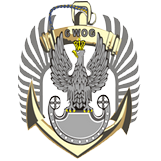 ZAMAWIAJACY:6 WOJSKOWY ODDZIAŁ GOSPODARCZYLędowo - Osiedle 1N, 76-271 UstkaZAPRASZA DO ZŁOŻENIA OFERTY W POSTĘPOWANIU PROWADZONYM pn.:Eksploatacja zlecona systemu cieplnego od źródła ciepła 
w budynkach nr 8, 13, 15, 22, 114 do grzejników oraz innych urządzeń odbierających ciepło oraz zabezpieczenie potrzeb cieplnych, zwana dalej systemem cieplnym 
w kompleksach wojskowych -  Sekcja Obsługi Infrastruktury (SOI) CzarneZamówienie o wartości równej lub przekraczającej progi unijne określone na podstawie art. 3 Ustawy z dnia 11 września 2019 roku „Prawo zamówień publicznych” (Dz. U. z 2021 r., poz. 1129 t.j.) zwanej dalej także „ustawą Pzp”.ZATWIERDZAM:KOMENDANTz up. ppłk Paweł PRZĄDKADnia,   12 lipca 2021 r.SPECYFIKACJA WARUNKÓW ZAMÓWIENIANazwa: 		 																6 Wojskowy Oddział Gospodarczy					Lędowo – Osiedle 1N					76-271 UstkaNumer telefonu:			 261 231 686Godziny urzędowania:		 od godz. 8.00 do godz. 15.00NIP:					 839-30-43-908Adres poczty elektronicznej: 		6wog.przetargi@ron.mil.pl	Adres strony internetowej: 		www.6wog.wp.mil.plPostępowanie prowadzone jest w formie elektronicznej, za pośrednictwem Platformy Zakupowej pod adresem:	 https://platformazakupowa.pl/pn/6wog	Wykonawca zamierzający wziąć udział w postępowaniu o udzielenie zamówienia publicznego, zobowiązany jest posiadać konto na platformie zakupowej.Zarejestrowanie i utrzymanie konta na platformie zakupowej oraz korzystanie z platformy jest bezpłatne. Platforma zakupowahttps://platformazakupowa.pl/pn/6wog1. Postępowanie o udzielenie zamówienia prowadzone jest w trybie przetargu nieograniczonego na podstawie art. 132 ustawy z dnia 11 września 2019 r. Prawo zamówień publicznych (Dz. U. z 2021 r., poz. 1129 t.j.) zwanej dalej także „pzp”.  2. Zamawiający stosuje procedurę odwróconą na podstawie art. 139 ust. 1 tj. Zamawiający może najpierw dokonać badania i oceny ofert, a następnie dokonać kwalifikacji podmiotowej wykonawcy, którego oferta została najwyżej oceniona, w zakresie braku podstaw wykluczenia oraz spełniania warunków udziału w postępowaniu.3. Do udzielenia zamówienia będącego przedmiotem zamówienia stosuje się przepisy Ustawy Pzp oraz akty wykonawcze wydane na jej podstawie, a w sprawach nieuregulowanych ustawą – przepisy ustawy z dnia 23 kwietnia 1964r. Kodeks cywilny.Przedmiotem zamówienia jest: Eksploatacja zlecona systemu cieplnego od źródła ciepła 
w budynkach nr 8, 13, 15, 22, 114 do grzejników oraz innych urządzeń odbierających ciepło oraz zabezpieczenie potrzeb cieplnych, zwana dalej systemem cieplnym 
w kompleksach wojskowych -  Sekcja Obsługi Infrastruktury (SOI) Czarne:1)  kotłownia w budynku nr 114 od dnia 01.10.2021 roku do dnia 30.06.2024 roku;2) kotłownie w budynkach nr 8, 13, 15, 22 od dnia przekazania przez Rejonowy Zarząd Infrastruktury w Gdyni w administrację 6 Wojskowego Oddziału Gospodarczego 
w Ustce do dnia 30.06.2024 roku; planowany termin przekazania to 01.10.2021 rok.Kod CPV:50720000-8 – usługi w zakresie napraw i konserwacji centralnego ogrzewania; 50721000-5 – obsługa instalacji grzewczych;09300000-2 – energia cieplna;Szczegółowy opis przedmiotu zamówienia stanowi specyfikacja techniczna  - załącznik 
do SWZ.Roczne koszty mediów: w Sekcji Obsługi Infrastruktury Czarne: energia elektryczna: średnia stawka w I kwartale 2021 roku za 1kWh w wynosiła 0,74 zł brutto, woda: średnia miesięczna stawka w 2021 roku za 1m3 wynosi 5,33 zł netto + VAT, ścieki: średnia miesięczna stawka w 2021 roku za 1m3 wynosi 6,71 zł netto + VAT, ilość ścieków równa się ilości zużytej wody.podatek od nieruchomości uchwalony przez Radę Miejską w Czarnem, na podstawie Uchwały Nr 0007.44.2020 z dnia 13 października 2020 roku  w sprawie wysokości stawek podatku od nieruchomości, wynosi wg cen jednostkowych: budynki – 21,82 zł/m2, od gruntów z prowadzeniem działalności gospodarczej 0,89 zł/m2;ilość wytworzonych GJ w okresie od 01.04.2020 r. do 31.03.2021 r. dla kotłowni 
w budynku nr 114, wynosi 1 586,24 GJ;                                                                                                                                                                                                                                                                                                        ilość zużytego opału w okresie 15.05.2019 r. – 14.05.2020 r. dla niżej wymienionych kotłowni:nr 8 – 935,46 t;nr  13 – 229,74 t;nr 15 – 63,52 t;nr 22 – 61,90 t. szacunkowa moc zamówiona dla n/w obiektów:nr 8 – 3 314,00 kW;nr 13 – 682,00 kW;nr 15 – 187,00 kW;nr 22 – 474,00  kW;nr 114 – 300,00 kW.8) szacunkowa ilość nośnika ciepła dla 1 miesiąca pracy kotłowni:A) nr 8 – 10 m3;B) nr 13 – 2,1 m3;C) nr 15 – 0,6 m3;D) nr 114 – 0,9 m3.ZAMAWIAJĄCY PRZEWIDUJE MOŻLIWOŚĆ SKORZYSTANIA Z PRAWA OPCJI w postaci zwiększenia ilości zamówienia podstawowego maksymalnie do 30%. Zamawiający uzależnia możliwość skorzystania z „prawa opcji” od posiadanych środków finansowych 
i zwiększonych potrzeb Zamawiającego w stosunku do prognozowanych ilości wytworzonych GJ, określonych w zamówieniu podstawowym. „Prawo opcji” obejmować będzie m.in. zwiększenie ilości GJ w uzasadnionych przypadkach.Wykonawca w ramach realizacji usługi zobowiązany jest uwzględnić wszystkie koszty, jakie składają się na realizację treści umowy w ramach zaproponowanej ceny. Wykonawca przed przystąpieniem do realizacji przedmiotu umowy zwróci się 
z wnioskiem, do Komendanta 6 WOG  poprzez Kierownika Sekcji Obsługi Infrastruktury                                 Czarne o wydanie przepustek osobowych i samochodowych upoważniających do wstępu na teren jednostki wojskowej.1)  kotłownia w budynku nr 114 od dnia 01.10.2021 roku do dnia 30.06.2024 roku;2) kotłownie w budynkach nr 8, 13, 15, 22 od dnia przekazania przez Rejonowy Zarząd Infrastruktury w Gdyni w administrację 6 Wojskowego Oddziału Gospodarczego 
w Ustce do dnia 30.06.2024 roku; planowany termin przekazania to 01.10.2021 rok.Podstawy wykluczenia, o których mowa w art. 108 PZP – obligatoryjne przesłanki :Z postępowania o udzielenie zamówienia wyklucza się wykonawcę:będącego osobą fizyczną, którego prawomocnie skazano za przestępstwo:udziału w zorganizowanej grupie przestępczej albo związku mającym na celu popełnienie przestępstwa lub przestępstwa skarbowego, o którym mowa w art. 258 ustawy z dnia 6 czerwca 1997r. Kodeks karny (t.j. Dz.U. z 2020r. poz. 1444 ze zm.) – dalej Kk,handlu ludźmi, o którym mowa w art. 189a Kk,o którym mowa w art. 228-230a, art. 250a Kk lub w art. 46 lub art. 48 ustawy z dnia 25 czerwca 2010 r. o sporcie (t.j. Dz. U. z 2020r. poz. 1133),finansowania przestępstwa o charakterze terrorystycznym, o którym mowa w art. 165a Kk, lub przestępstwo udaremniania lub utrudniania stwierdzenia przestępnego pochodzenia pieniędzy lub ukrywania ich pochodzenia, o którym mowa w art. 299 Kk,o charakterze terrorystycznym, o którym mowa w art. 115 § 20 Kk, lub mające na celu popełnienie tego przestępstwa,powierzenia wykonywania pracy małoletniemu cudzoziemcowi, o którym mowa w art. 9 ust. 2 ustawy z dnia 15 czerwca 2012 r. o skutkach powierzania wykonywania pracy cudzoziemcom przebywającym wbrew przepisom na terytorium Rzeczypospolitej Polskiej (Dz. U. z 2012r. poz. 769 ze zm.),przeciwko obrotowi gospodarczemu, o których mowa w art. 296-307 Kk, przestępstwo oszustwa, o którym mowa w art. 286 Kk, przestępstwo przeciwko wiarygodności dokumentów, o których mowa w art. 270-277d Kk, lub przestępstwo skarbowe,o którym mowa w art. 9 ust. 1 i 3 lub art. 10 ustawy z dnia 15 czerwca 2012 r. o skutkach powierzania wykonywania pracy cudzoziemcom przebywającym wbrew przepisom na terytorium Rzeczypospolitej Polskiej- lub za odpowiedni czyn zabroniony określony w przepisach prawa obcego;jeżeli urzędującego członka jego organu zarządzającego lub nadzorczego, wspólnika spółki w spółce jawnej lub partnerskiej albo komplementariusza w spółce komandytowej lub komandytowo-akcyjnej lub prokurenta prawomocnie skazano za przestępstwo, o którym mowa w pkt 1 ppkt. 1) lit. a);wobec którego wydano prawomocny wyrok sądu lub ostateczną decyzję administracyjną o zaleganiu z uiszczeniem podatków, opłat lub składek na ubezpieczenie społeczne lub zdrowotne, chyba że wykonawca odpowiednio przed upływem terminu do składania wniosków o dopuszczenie do udziału w postępowaniu albo przed upływem terminu składania ofert dokonał płatności należnych podatków, opłat lub składek na ubezpieczenie społeczne lub zdrowotne wraz z odsetkami lub grzywnami lub zawarł wiążące porozumienie w sprawie spłaty tych należności;wobec którego prawomocnie orzeczono zakaz ubiegania się o zamówienia publiczne;jeżeli zamawiający może stwierdzić, na podstawie wiarygodnych przesłanek, że wykonawca zawarł z innymi wykonawcami porozumienie mające na celu zakłócenie konkurencji, w szczególności jeżeli należąc do tej samej grupy kapitałowej w rozumieniu ustawy z dnia 16 lutego 2007 r. o ochronie konkurencji i konsumentów (t.j. Dz.U. z 2021r. poz. 275), złożyli odrębne oferty, oferty częściowe, chyba że wykażą, że przygotowali te oferty lub wnioski niezależnie od siebie;jeżeli, w przypadkach, o których mowa w art. 85 ust. 1 PZP, doszło do zakłócenia konkurencji wynikającego z wcześniejszego zaangażowania tego wykonawcy lub podmiotu, który należy z wykonawcą do tej samej grupy kapitałowej w rozumieniu ustawy z dnia 16 lutego 2007 r. o ochronie konkurencji i konsumentów, chyba że spowodowane tym zakłócenie konkurencji może być wyeliminowane w inny sposób niż przez wykluczenie wykonawcy z udziału w postępowaniu o udzielenie zamówienia.Podstawy wykluczenia, o których mowa w art. 109 – fakultatywna przesłanka:Zamawiający przewiduje wykluczenie wykonawcy na podstawie art. 109 ust. 1 pkt 4) ustawy Pzp. tzn. z postępowania o udzielenie zamówienia wyklucza się wykonawcę w stosunku do którego otwarto likwidację, ogłoszono upadłość, którego aktywami zarządza likwidator lub sąd, zawarł układ z wierzycielami, którego działalność gospodarcza jest zawieszona albo znajduje się on w innej tego rodzaju sytuacji wynikającej z podobnej procedury przewidzianej w przepisach miejsca wszczęcia tej procedury;O udzielenie zamówienia określonego w niniejszej SWZ mogą ubiegać się wykonawcy, którzy spełniają następujące warunki udziału w postępowaniu określone przez zamawiającego, dotyczące:zdolności do występowania w obrocie gospodarczym;Zamawiający nie precyzuje w tym zakresie żadnych wymagań, których spełnienie Wykonawca zobowiązany jest wykazać w sposób szczególny.uprawnień do prowadzenia określonej działalności zawodowej, o ile wynika to 
z odrębnych przepisów;Zamawiający nie precyzuje w tym zakresie żadnych wymagań, których spełnienie Wykonawca zobowiązany jest wykazać w sposób szczególny.c) sytuacji ekonomicznej lub finansowej;Zamawiający nie precyzuje w tym zakresie żadnych wymagań, których spełnienie Wykonawca zobowiązany jest wykazać w sposób szczególny.d) zdolności technicznej lub zawodowej:warunek zostanie spełnionyjeżeli Wykonawca wykaże należycie wykonane lub wykonywane minimum 1 (jedno) zamówienie na usługę eksploatacji systemu cieplnego wraz z cieplnymi urządzeniami odbiorczymi oraz eksploatowanymi kotłowniami o mocy min. 2 500 KW w okresie ostatnich 3 lat przed upływem terminu składania wniosku, a jeżeli okres prowadzenia działalności jest krótszy - w tym okresie, wraz z podaniem ich wartości, przedmiotu, dat wykonania 
i podmiotów, na rzecz których usługi zostały wykonane lub są wykonywane, oraz załączeniem dowodów, czy zostały wykonane lub są wykonywane należycie.Przez 1 zamówienie Zamawiający rozumie 1 umowę/ pojedyncze, odrębne zobowiązanie –  zał. nr 5  Dowodami, o których mowa wyżej są:a) referencje bądź inne dokumenty sporządzone przez podmiot, na rzecz którego usługi zostały wykonane, a w przypadku świadczeń powtarzających się lub ciągłych są wykonywane, a jeżeli wykonawca z przyczyn niezależnych od niego nie jest w stanie uzyskać tych dokumentów – b) oświadczenie wykonawcy. W przypadku świadczeń powtarzających się lub ciągłych nadal wykonywanych referencje bądź inne dokumenty potwierdzające ich należyte wykonanie powinny być wystawione w okresie ostatnich 3 miesięcy.orazWykonawca dysponuje co najmniej 10 osobami z których :-nie mniej niż 5 osób – posiada aktualne świadectwa kwalifikacyjne uprawniające do wykonywania pracy na stanowisku eksploatacji w zakresie obsługi konserwacji, remontów i montażu urządzeń, instalacji i sieci należących do Grupy 2 pkt. 1,2,4,6,10 zgodnie 
z Rozporządzeniem Ministra Gospodarki, Pracy i Polityki Społecznej z dnia 28.04.2003 r. 
w sprawie szczegółowych zasad stwierdzania kwalifikacji przez osoby zajmujące się eksploatacją urządzeń, instalacji sieci (Dz. U. nr 89, poz. 828 z późn. zm.)- nie mniej niż 4 osoby – posiadają aktualne świadectwa kwalifikacyjne uprawniające do wykonywania prac na stanowisku eksploatacji w zakresie obsługi, konserwacji, remontów, montażu i kontrolno-pomiarowym urządzeń, instalacji i sieci należących do Grupy 1 pkt. 2 zgodnie z Rozporządzeniem Ministra Gospodarki, Pracy i Polityki Społecznej z dnia 28.04.2003 r. w sprawie szczegółowych zasad stwierdzania kwalifikacji przez osoby zajmujące się eksploatacją urządzeń, instalacji sieci (Dz. U. nr 89, poz. 828 z późn. zm.)- nie mniej niż 1 osoba – posiada aktualne świadectwo kwalifikacyjne uprawniające do wykonywania prac na stanowisku dozoru i eksploatacji w zakresie obsługi, konserwacji, remontów, montażu i kontrolno-pomiarowym urządzeń, instalacji i sieci należących do Grupy 1 pkt. 2  i Grupy 2 pkt. 1,2,4,6,10 zgodnie z Rozporządzeniem Ministra Gospodarki, Pracy 
i Polityki Społecznej z dnia 28.04.2003 r. w sprawie szczegółowych zasad stwierdzania kwalifikacji przez osoby zajmujące się eksploatacją urządzeń, instalacji sieci (Dz. U. nr 89, poz. 828 z późn. zm.)Dowodami, o których mowa wyżej jest: wykaz osób, skierowanych przez wykonawcę do realizacji zamówienia publicznego, w szczególności odpowiedzialnych za świadczenie usług, kontrolę jakości wraz z informacjami na temat ich kwalifikacji zawodowych, uprawnień, doświadczenia i wykształcenia niezbędnych do wykonywania zamówienia publicznego, a także zakresu wykonywanych przez nie czynności oraz informacją o podstawie do dysponowania tymi osobami. (załącznik nr 6 do SWZ). Dokumenty i oświadczenia wymagane przed udzieleniem zamówienia – na wezwanie Zamawiającego zgodnie z art. 126 ust. 1 ustawy Pzp.Zamawiający przed wyborem najkorzystniejszej oferty, wezwie Wykonawcę, którego oferta została najwyżej oceniona, do złożenia w wyznaczonym terminie, nie krótszym niż 10 dni, aktualnych na dzień złożenia podmiotowych środków dowodowych.oświadczenie w formie jednolitego dokumentu (JEDZ) będące wstępnym potwierdzeniem, że Wykonawca nie podlega wykluczeniu, spełnia warunki udziału 
w postępowaniu, w zakresie wskazanym przez zamawiającego w SWZ, zgodnie z Instrukcją Wypełnienia Jednolitego Europejskiego Dokumentu Zamówienia, dalej JEDZ zamieszczoną na stronie internetowej Urzędu Zamówień Publicznych (www.uzp.gov.pl); Zamawiający przekaże wykonawcy, którego oferta zostanie najwyżej oceniona, elektroniczny plik formularza jednolitego dokumentu (JEDZ) w formacie .xml o nazwie „espd-request.xml" do zaimportowania i wypełnienia przez wykonawcę. Zamawiający przekaże również wykonawcy, którego oferta zostanie najwyżej oceniona, plik formularza jednolitego dokumentu (JEDZ) w formacie WORD.
W przypadku nie skorzystania przez Wykonawców z serwisu internetowego ESPD, Wykonawcy mogą skorzystać ze wzoru w formacie WORD.Wykonawca zapisuje udostępniony przez zamawiającego plik na swoim komputerze, następnie poprzez wskazany poniżej link otwiera program umożliwiający wypełnienie JEDZ, do którego importuje zapisany wcześniej plik. Formularz przygotowany przez Zamawiającego zawierać będzie tylko pola przez niego wskazane, konieczne do wypełnienia przez wykonawcę. Wypełnienie formularza odbędzie się w serwisie internetowym ESPD: https://espd.uzp.gov.pl/filter?lang=plDodatkowe informacje dotyczące sporządzenia oświadczenia JEDZ: Zamawiający dopuszcza wszystkie formaty danych wymienione w Rozporządzeniu Rady Ministrów z dnia 12 kwietnia 2012 r. w sprawie Krajowych Ram Interoperacyjności, minimalnych wymagań dla rejestrów publicznych i wymiany informacji w postaci elektronicznej oraz minimalnych wymagań dla systemów teleinformatycznych.Po stworzeniu lub wygenerowaniu przez wykonawcę dokumentu elektronicznego JEDZ, wykonawca podpisuje ww. dokument kwalifikowanym podpisem elektronicznym, wystawionym przez dostawcę kwalifikowanej usługi zaufania, będącego podmiotem świadczącym usługi certyfikacyjne - podpis elektroniczny, spełniające wymogi bezpieczeństwa określone w ustawie z dnia 5 września 2016 r. – o usługach zaufania oraz identyfikacji elektronicznej (Dz. U. z 2020 r. poz. 1173, 2320). Przy wykonywaniu czynności związanych z obsługą ww. formularza należy wspierać się informacjami zawartymi na stronie internetowej Urzędu Zamówień Publicznych w zakładce „Repozytorium wiedzy” i dalej „Jednolity Europejski Dokument Zamówienia”. W przypadku wspólnego ubiegania się o zamówienie przez Wykonawców, oświadczenie, o którym mowa powyżej składa każdy z Wykonawców oddzielnie. Oświadczenie to ma potwierdzać brak podstaw wykluczenia 
oraz spełnianie warunków udziału w postępowaniu (w zakresie, w którym każdy z wykonawców wykazuje spełnianie warunków udziału w postępowaniu).W przypadku, gdy wykonawca, będzie polegał na zasobach podmiotu trzeciego oświadczenie o którym mowa powyżej składa również podmiot udostępniający zasoby. Oświadczenie to ma potwierdzać spełnianie warunków udziału w postępowaniu oraz brak podstaw wykluczenia podmiotu trzeciego.Wykonawca, który zamierza powierzyć wykonanie części zamówienia podwykonawcom (którzy nie są jednocześnie podmiotami, na których zdolnościach wykonawca polega na zasadach określonych w art. 118 ustawy) nie ma obowiązku złożenia Jednolitych dokumentów dotyczących tych podwykonawców, w celu wykazania braku istnienia wobec nich podstaw wykluczenia z udziału w postępowaniu.Pozostałe podmiotowe środki dowodowe: na potwierdzenie braku podstaw wykluczenia: informacje z Krajowego Rejestru Karnego w zakresie:art. 108 ust. 1 pkt 1 i 2 ustawy Pzp tzn. w zakresie przestępstw, o których mowa w Rozdziale VII pkt 1 ppkt 1) lit a) i b),art. 108 ust. 1 pkt 4 ustawy Pzp odnośnie do orzeczenia zakazu ubiegania się o zamówienie publiczne tytułem środka karnego, w zakresie Rozdziału VII pkt 1 ppkt 1) lit c) SWZ, 		           sporządzoną nie wcześniej niż 6 miesięcy przed jej złożeniem;odpis lub informacje z Krajowego Rejestru Sądowego lub z Centralnej Ewidencji 
i Informacji o Działalności Gospodarczej, w zakresie art. 109 ust. 1 pkt 4 ustawy Pzp, 
o którym mowa w Rozdziale VII pkt. 2 SWZ,  sporządzone nie wcześniej niż 3 miesiące przed ich złożeniem, jeżeli odrębne przepisy wymagają wpisu do rejestru lub ewidencji;c) oświadczenia wykonawcy, w zakresie art. 108 ust. 1 pkt 5 ustawy Pzp,
 o braku przynależności do tej samej grupy kapitałowej, w rozumieniu ustawy z dnia 16 lutego 2007 r. o ochronie konkurencji i konsumentów (Dz. U. z 2020 r. poz. 1076 i 1086), z innym wykonawcą, który złożył odrębną ofertę, ofertę częściową w postępowaniu, albo oświadczenia o przynależności do tej samej grupy kapitałowej wraz z dokumentami lub informacjami potwierdzającymi przygotowanie oferty, oferty częściowej niezależnie od innego wykonawcy należącego do tej samej grupy kapitałowej; W przypadku wspólnego ubiegania się o zamówienie przez Wykonawców, oświadczenie o którym mowa powyżej składa każdy z Wykonawców oddzielnie.d) oświadczenia Wykonawcy o aktualności informacji zawartych w oświadczeniu, 
o którym mowa w art. 125 ust 1 ustawy Pzp, w zakresie podstaw wykluczenia 
z postępowania, o których mowa w:art. 108 ust. 1 pkt 3 ustawy Pzp,art. 108 ust. 1 pkt 4 ustawy Pzp, dotyczących orzeczenia zakazu ubiegania się 
o zamówienie publiczne tytułem środka zapobiegawczego,art. 108 ust. 1 pkt 5 ustawy Pzp, dotyczących zawarcia z innymi Wykonawcami porozumienia mającego na celu zakłócenie konkurencji,art. 108 ust. 1 pkt 6 ustawy Pzp,UWAGA Jeżeli Wykonawca ma siedzibę lub miejsce zamieszkania poza granicami Rzeczypospolitej Polskiej, zamiast dokumentów o którym mowa w: - lit. a, składa informację z odpowiedniego rejestru, takiego jak rejestr sądowy, albo, w przypadku braku takiego rejestru, inny równoważny dokument wydany przez właściwy organ sądowy lub administracyjny kraju, w którym wykonawca ma siedzibę lub miejsce zamieszkania, w zakresie art. 108 ust. 1 pkt 1, 2 i 4 ustawy Pzp (wystawioną nie wcześniej, niż 6 miesięcy przed jej złożeniem). - lit. c, składa dokument lub dokumenty wystawione w kraju, w którym Wykonawca ma siedzibę lub miejsce zamieszkania potwierdzające, że nie otwarto jego likwidacji nie ogłoszono upadłości, jego aktywami nie zarządza likwidator lub sąd, nie zawarł układu z wierzycielami, jego działalność gospodarcza nie jest zawieszona ani nie znajduje się on w innej tego rodzaju sytuacji wynikającej z podobnej procedury przewidzianej w przepisach miejsca wszczęcia tej procedury (wystawiony nie wcześniej, niż 3 miesiące przed jego złożeniem); Jeżeli w kraju, w którym Wykonawca ma siedzibę lub miejsce zamieszkania, 
nie wydaje się dokumentów, o których mowa powyżej, lub gdy dokumenty te nie odnoszą się do wszystkich przypadków, o których mowa w art. 108 ust. 1 pkt 1, 2 i 4 ustawy Pzp, zastępuje się je odpowiednio w całości lub w części dokumentem zawierającym odpowiednio oświadczenia Wykonawcy, ze wskazaniem osoby albo osób uprawnionych do jego reprezentacji, lub oświadczenie osoby, której dokument miał dotyczyć, złożone pod przysięgą, lub, jeżeli w kraju, w którym wykonawca ma siedzibę lub miejsce zamieszkania nie ma przepisów o oświadczeniu pod przysięgą złożone przed organem sądowym lub administracyjnym, notariuszem, organem samorządu zawodowego lub gospodarczego, właściwym ze względu na siedzibę lub miejsce zamieszkania Wykonawcy. na potwierdzenie spełniania warunków udziału w postępowaniu:a) wykaz usług - ( załącznik nr 5 do SWZ)- należycie wykonane lub wykonywane minimum 
1 (jedno) zamówienie na usługę eksploatacji systemu cieplnego wraz z cieplnymi urządzeniami odbiorczymi oraz eksploatowanymi kotłowniami o mocy min. 2 500 KW w okresie ostatnich 
3 lat przed upływem terminu składania wniosku, a jeżeli okres prowadzenia działalności jest krótszy - w tym okresie, wraz z podaniem ich wartości, przedmiotu, dat wykonania 
i podmiotów, na rzecz których usługa została wykonana lub jest wykonywana, oraz załączeniem dowodów, czy została wykonana lub jest wykonywana należycie.Dowodami, o których mowa wyżej są:a) referencje bądź inne dokumenty sporządzone przez podmiot, na rzecz którego usługi zostały wykonane, a w przypadku świadczeń powtarzających się lub ciągłych są wykonywane, a jeżeli wykonawca z przyczyn niezależnych od niego nie jest w stanie uzyskać tych dokumentów – b) oświadczenie wykonawcy. W przypadku świadczeń powtarzających się lub ciągłych nadal wykonywanych referencje bądź inne dokumenty potwierdzające ich należyte wykonanie powinny być wystawione w okresie ostatnich 3 miesięcy.b) wykaz osób  – załącznik nr 6 do SWZ, oświadczenie wykonawcy, że dysponuje co najmniej       10 osobami, z których:-nie mniej niż 5 osób – posiada aktualne świadectwa kwalifikacyjne uprawniające do wykonywania pracy na stanowisku eksploatacji w zakresie obsługi konserwacji, remontów i montażu urządzeń, instalacji i sieci należących do Grupy 2 pkt. 1,2,4,6,10 zgodnie 
z Rozporządzeniem Ministra Gospodarki, Pracy i Polityki Społecznej z dnia 28.04.2003 r. 
w sprawie szczegółowych zasad stwierdzania kwalifikacji przez osoby zajmujące się eksploatacją urządzeń, instalacji sieci (Dz. U. nr 89, poz. 828 z późn. zm.)- nie mniej niż 4 osoby – posiadają aktualne świadectwa kwalifikacyjne uprawniające do wykonywania prac na stanowisku eksploatacji w zakresie obsługi, konserwacji, remontów, montażu i kontrolno-pomiarowym urządzeń, instalacji i sieci należących do Grupy 1 pkt. 2 zgodnie z Rozporządzeniem Ministra Gospodarki, Pracy i Polityki Społecznej z dnia 28.04.2003 r. w sprawie szczegółowych zasad stwierdzania kwalifikacji przez osoby zajmujące się eksploatacją urządzeń, instalacji sieci (Dz. U. nr 89, poz. 828 z późn. zm.)- nie mniej niż 1 osoba – posiada aktualne świadectwo kwalifikacyjne uprawniające do wykonywania prac na stanowisku dozoru i eksploatacji w zakresie obsługi, konserwacji, remontów, montażu i kontrolno-pomiarowym urządzeń, instalacji i sieci należących do Grupy 1 pkt. 2  i Grupy 2 pkt. 1,2,4,6,10 zgodnie z Rozporządzeniem Ministra Gospodarki, Pracy 
i Polityki Społecznej z dnia 28.04.2003 r. w sprawie szczegółowych zasad stwierdzania kwalifikacji przez osoby zajmujące się eksploatacją urządzeń, instalacji sieci (Dz. U. nr 89, poz. 828 z późn. zm.)Dowodami, o których mowa wyżej jest: wykaz osób, skierowanych przez wykonawcę do realizacji zamówienia publicznego, w szczególności odpowiedzialnych za świadczenie usług, kontrolę jakości wraz z informacjami na temat ich kwalifikacji zawodowych, uprawnień, doświadczenia i wykształcenia niezbędnych do wykonywania zamówienia publicznego, a także zakresu wykonywanych przez nie czynności oraz informacją o podstawie do dysponowania tymi osobami. (załącznik nr 6 do SWZ). Wykonawca nie jest zobowiązany do złożenia podmiotowych środków dowodowych jeżeli zamawiający może je uzyskać za pomocą bezpłatnych i ogólnodostępnych baz danych, 
w szczególności rejestrów publicznych w rozumieniu ustawy z dnia 17 lutego 2005r. 
o informatyzacji działalności podmiotów realizujących zadania publiczne (t.j. Dz. U. z 2020r. poz. 346 ze zm.), o ile wykonawca wskazał w JEDZ dane umożliwiające dostęp do tych środków.Podmiotowe środki dowodowe należy złożyć na Platformie zakupowej w terminie wyznaczonym przez zamawiającego, nie krótszym niż 10 dni od daty wezwania (dotyczy wykonawcy, którego ofertę najwyżej oceniono). Podmiotowe środki dowodowe należy sporządzić w oryginale w formie elektronicznej lub jako cyfrowe odwzorowanie dokumentu sporządzonego w postaci papierowej i opatrzyć kwalifikowanym podpisem elektronicznym.W postępowaniu o udzielenie zamówienia komunikacja między zamawiającym a wykonawcami odbywa się za pomocą środka komunikacji elektronicznej - Platformy zakupowej „openNexus”  https://platformazakupowa.pl/pn/6wog Zamawiający informuje, że instrukcje korzystania z platformazakupowa.pl dotyczące w szczególności logowania, składania wniosków o wyjaśnienie treści SWZ, składania ofert oraz innych czynności podejmowanych w niniejszym postępowaniu przy użyciu platformazakupowa.pl znajdują się w zakładce „Instrukcje dla wykonawców" na stronie internetowej pod adresem: https://platformazakupowa.pl/strona/45-instrukcjeWymagania techniczne i organizacyjne wysyłania i odbierania dokumentów elektronicznych, elektronicznych kopii dokumentów i oświadczeń oraz informacji przekazywanych przy ich użyciu opisane zostały w Regulaminie Platformy zakupowej. Zamawiający, określa niezbędne wymagania sprzętowo- aplikacyjne umożliwiające pracę na platformazakupowa.pl, tj.:stały dostęp do sieci Internet o gwarantowanej przepustowości nie mniejszej niż 512 kb/s,komputer klasy PC lub MAC o następującej konfiguracji: pamięć min. 2 GB Ram, procesor Intel IV 2 GHZ lub jego nowsza wersja, jeden z systemów operacyjnych - MS Windows 7, Mac Os x 10 4, Linux, lub ich nowsze wersje,zainstalowana dowolna przeglądarka internetowa, w przypadku Internet Explorer minimalnie wersja 10 0.,włączona obsługa JavaScript,zainstalowany program Adobe Acrobat Reader lub inny obsługujący format plików .pdf,Szyfrowanie na platformazakupowa.pl odbywa się za pomocą protokołu TLS 1.3.Oznaczenie czasu odbioru danych przez platformę zakupową stanowi datę oraz dokładny czas (hh:mm:ss) generowany wg. czasu lokalnego serwera synchronizowanego z zegarem Głównego Urzędu MiarSposób sporządzenia dokumentów elektronicznych, oświadczeń lub elektronicznych kopii dokumentów lub oświadczeń musi być zgody z wymaganiami określonymi w rozporządzeniu Prezesa Rady Ministrów z dnia 30 grudnia 2020r. w sprawie sposobu sporządzania i przekazywania informacji oraz wymagań technicznych dla dokumentów elektronicznych oraz środków komunikacji elektronicznej w postępowaniu o udzielenie zamówienia publicznego lub konkursie (Dz. U. z 2020r. poz. 2452) oraz rozporządzeniu Ministra  Rozwoju, Pracy i Technologii z dnia 23 grudnia 2020r. w sprawie podmiotowych środków dowodowych oraz innych dokumentów lub oświadczeń, jakich może żądać zamawiający od wykonawcy (Dz. U. z 2020r. poz. 2415).Zamawiający nie przewiduje sposobu komunikowania się z wykonawcami w inny sposób niż przy użyciu środków komunikacji elektronicznej, wskazanych w SWZ.Za datę przekazania oferty, wniosków, zawiadomień, dokumentów elektronicznych, oświadczeń lub elektronicznych kopii dokumentów lub oświadczeń oraz innych informacji przyjmuje się datę ich przesłania na Platformę zakupowąZamawiający nie ponosi odpowiedzialności za złożenie oferty w sposób niezgodny z Instrukcją korzystania z platformazakupowa.pl, w szczególności za sytuację, gdy zamawiający zapozna się z treścią oferty przed upływem terminu składania ofert (np. złożenie oferty w zakładce „Wyślij wiadomość do zamawiającego”). Taka oferta zostanie uznana przez zamawiającego za ofertę handlową i nie będzie brana pod uwagę w przedmiotowym postępowaniu ponieważ nie został spełniony obowiązek określony w art. 221 PZP.Dokumenty sporządza się w postaci elektronicznej, w formatach danych określonych w przepisach wydanych na podstawie art. 18 ustawy z dnia 17 lutego 2005 r. o informatyzacji działalności podmiotów realizujących zadania publiczne (t.j. Dz. U. z 2020r. poz. 346 ze zm.), z zastrzeżeniem formatów, o których mowa w art. 66 ust. 1 PZP. Zamawiający rekomenduje wykorzystanie formatów: .pdf .doc .xls .jpg (.jpeg). W celu ewentualnej kompresji danych Zamawiający rekomenduje wykorzystanie jednego z formatów: zip.7Z.8. Sposób zaszyfrowania oferty opisany został w instrukcji „SKŁADANIE OFERT W POSTĘPOWANIACH” dostępnej na Platformie zakupowej: https://platformazakupowa.pl/strona/45-instrukcjeZamawiający nie przewiduje innego sposobu komunikowania się z Wykonawcami niż przy użyciu środków komunikacji elektronicznej, wskazanych w SWZ. Sprawy proceduralne  Sekcja Zamówień Publicznych, Katarzyna Rykowska Wykonawca będzie związany ofertą od dnia upływu terminu składania ofert, przy czym pierwszym dniem terminu związania ofertą jest dzień, w którym upływa termin składania ofert, przez okres 90 dni, tj. do dnia 07 listopada 2021r.W przypadku gdy wybór najkorzystniejszej oferty nie nastąpi przed upływem terminu związania ofertą określonego w SWZ, zamawiający przed upływem terminu związania oferta zwraca się jednokrotnie do wykonawców o wyrażenie zgody na przedłużenie tego terminu o wskazywany przez niego okres, nie dłuższy niż 60 dni.Przedłużenie terminu związania ofertą, o którym mowa w pkt 2, wymaga złożenia przez wykonawcę pisemnego oświadczenia o wyrażeniu zgody na przedłużenie terminu związania ofertą.Każdy z wykonawców składa tylko jedną ofertę i podaje tylko jedną cenę.Ofertę należy złożyć pod rygorem nieważności w formie elektronicznej (tj. postaci elektronicznej opatrzonej kwalifikowanym podpisem elektronicznym). Oferta powinna być sporządzona w języku polskim.Ofertę należy złożyć w oryginale.Zamawiający wymaga złożenia oferty opatrzonej kwalifikowanym podpisem elektronicznym, zgodnie z obowiązującymi przepisami prawa. Zamawiający określa dopuszczalny format kwalifikowanego podpisu elektronicznego, jako:a) dokumenty w formacie "pdf" zaleca się podpisywać formatem PAdES,b) dopuszcza się podpisanie dokumentów w formacie innym niż "pdf", wtedy wymagany jest oddzielny plik z podpisem w formacie XADES o typie zewnętrznym. W związku z tym wykonawca będzie zobowiązany załączyć prócz podpisanego dokumentu oddzielny plik z podpisem.5. Poświadczenie za zgodność z oryginałem następuje poprzez przekazanie opatrzonego kwalifikowanym podpisem elektronicznym cyfrowego odwzorowania dokumentu sporządzonego w oryginale w postaci papierowej.6. Do przygotowania oferty konieczne jest posiadanie przez osobę upoważnioną do reprezentowania wykonawcy kwalifikowanego podpisu elektronicznego.7. Wszelkie informacje stanowiące tajemnicę przedsiębiorstwa w rozumieniu ustawy z dnia16 kwietnia 1993 r. o zwalczaniu nieuczciwej konkurencji (t.j. Dz. U. z 2020r. poz. 1913), które wykonawca zastrzeże, jako tajemnicę przedsiębiorstwa, powinny zostać złożone w osobnym pliku wraz z jednoczesnym zaznaczeniem polecenia „Załącznik stanowiący tajemnicę przedsiębiorstwa”. Wykonawca zobowiązany jest, wraz z przekazaniem tych informacji, wykazać spełnienie przesłanek określonych w art. 11 ust. 2 ustawy o zwalczaniu nieuczciwej konkurencji. Zastrzeżenie przez wykonawcę tajemnicy przedsiębiorstwa bez uzasadnienia, będzie traktowane przez Zamawiającego, jako bezskuteczne ze względu na zaniechanie przez wykonawcę podjęcia niezbędnych działań w celu zachowania poufności objętych klauzulą informacji zgodnie z postanowieniami art. 18 ust. 3 PZP. 8. Do oferty należy dołączyć:a) Formularz oferty – Załącznik nr 1 do SWZ;b) Formularz cenowy z kalkulacją stawki GJ – Załącznik nr 2, 2a do SWZ;c) wykaz – częstotliwość nadzoru – do kryterium nr 2 – zał. Nr 3 do SWZ;d) wykaz osób – do kryterium nr 3 – zał. Nr 4 do SWZ;e) Pełnomocnictwo - w przypadku gdy wykonawcę reprezentuje pełnomocnik, do oferty musi być załączone pełnomocnictwo określające jego zakres i  podpisane  przez osobę/osoby uprawnione do reprezentacji wykonawcy. Pełnomocnictwo należy sporządzić w oryginale w formie elektronicznej opatrzonej kwalifikowanym podpisem elektronicznym (art. 99 § 1 ustawy z dnia 23 kwietnia 1964r. Kodeks cywilny - t.j. Dz. U. z 2020r. poz. 1740 ze zm.) lub w postaci elektronicznego poświadczenia zgodności odpisu, wyciągu lub kopii z okazanym dokumentem - opatrzonego kwalifikowanym podpisem elektronicznym notariusza  (art. 97 § 2 ustawy z dnia 14 lutego 1991r. Prawo o notariacie -  t.j. Dz. U. z 2020r. poz. 1192 ze zm.);f) Pełnomocnictwo dla pełnomocnika do reprezentowania w postępowaniu wykonawców wspólnie ubiegających się o udzielenie zamówienia - dotyczy ofert składanych przez wykonawców wspólnie ubiegających się o udzielenie zamówienia;g) Oryginał gwarancji/poręczenia, jeżeli wykonawca wnosi wadium w innej formie niż pieniądz;h) Zastrzeżenie wraz z uzasadnieniem mające wykazać, iż zastrzeżone informacje stanowią tajemnicę przedsiębiorstwa w rozumieniu przepisów o zwalczaniu nieuczciwej konkurencji, w przypadku zastrzeżenia części oferty jako tajemnica przedsiębiorstwa na podstawie art. 18 ust. 3 ustawy Pzp.Zmiana /wycofanie oferty1. Wykonawca może przed upływem terminu do składania ofert wycofać ofertę za pośrednictwem „Formularza składania oferty lub wniosku”. Sposób dokonywania zmiany lub wycofania oferty lub wniosku zamieszczono w instrukcji dostępnej na stronie platformy zakupowej.2. Z uwagi na to, że oferta wykonawcy jest zaszyfrowana nie można jej edytować. Przez zmianę oferty rozumie się złożenie nowej oferty i wycofanie poprzedniej, jednak należy to zrobić przed upływem terminu zakończenia składania ofert w postępowaniu.3. Złożenie nowej oferty i wycofanie poprzedniej w postępowaniu, w którym zamawiający dopuszcza złożenie tylko jednej oferty przed upływem terminu zakończenia składania ofert w postępowaniu powoduje wycofanie oferty poprzednio złożonej.Ofertę wraz ze wszystkimi wymaganymi oświadczeniami i dokumentami należy złożyć elektronicznie za pośrednictwem platformy zakupowej na stronie danego postępowania, znajdującej się pod adresem wskazanym na stronie internetowej: https://platformazakupowa.pl/pn/3rblog do dnia 10.08.2021 r. do godz. 9:30.Zamawiający przed otwarciem ofert udostępni na stronie internetowej prowadzonego postępowania informacje o kwocie, jaką zamierza przeznaczyć na sfinansowanie zamówienia.Otwarcie ofert odbędzie się w siedzibie Zamawiającego w dniu 10.08.2021r., 
o godzinie 10:00.  Otwarcie ofert jest niepubliczne i nastąpi przy użyciu platformy zakupowej.Otwarcie ofert następuje niezwłocznie po upływie terminu składania ofert, nie później niż następnego dnia po dniu, w którym upłynął termin składania ofert.W przypadku awaria systemu teleinformatycznego, która powoduje brak możliwości otwarcia ofert w określonym terminie, otwarcie następuje niezwłocznie 
po usunięciu awarii.Niezwłocznie po otwarciu ofert zamawiający udostępni na platformie zakupowej informacje o:nazwach albo imionach i nazwiskach oraz siedzibach lub miejscach prowadzonej działalności gospodarczej albo miejscach zamieszkania wykonawców, 
których oferty zostały otwarte;cenach lub kosztach zawartych w ofertach.W formularzu cenowym, który stanowi załącznik do formularza ofertowego, należy podać ceny jednostkowe poszczególnych pozycji, wartość każdej pozycji (netto i brutto), stawkę podatku VAT oraz wartość ogółem – cenę oferty (netto i brutto) z uwzględnieniem wszystkich kosztów związanych  z realizacją zamówienia.Wartości z formularza cenowego należy wstawić w odpowiednie miejsce w formularzu ofertowym.  Wykonawca powinien:przedstawić kalkulację stawki 1 GJ osobno dla każdej kotłowni (5 kotłowni) zlokalizowanych w SOI Czarne na podstawie formularza „Kalkulacja stawki GJ” (załącznik nr 2a do SWZ) i załączyć je do oferty. Zamawiający przyjął maksymalną ilość GJ dla danej kotłowni; Wykonawca powinien kalkulując stawkę za 1 GJ, uwzględnić, że są to wartości maksymalne, które mogą ulec zmniejszeniu;W „Formularzu cenowym” (zał. nr 2 do SWZ) podać cenę netto 1 GJ - dla każdej kotłowni oddzielnie; uwzględnić w kalkulacjach stawki 1 GJ wszystkie koszty i czynniki cenotwórcze mające wpływ na wielkość opłat ponoszonych przez Wykonawcę m.in. kosztów zakupu i dostawy opału, koszty związane z użyczeniem pomieszczeń – podatek od nieruchomości, kosztów zużywanych mediów komunalnych i utylizacji odpadów, w tym niebezpiecznych dla środowiska (szlaka, popiół, itp.); ze skalkulowanych przez siebie w ofercie kwoty netto -  kalkulacja stawki 1 GJ  uwzględnić należy kwotę na remonty i konserwacje (7% dla kotłowni nr 8, 13, 15,22 oraz 2% dla kotłowni w budynku nr 114), której wielkość zależy od ilości wyprodukowanej energii cieplnej i stanowi sumę netto poszczególnych kosztów oraz czynników cenotwórczych, wchodzących w skład kalkulacji; Wykonawca będzie rozliczać się z Zamawiającym, zgodnie z zapisami w umowie; podać w formularzu ofertowym stawkę podatku od towarów i usług (VAT) właściwą dla przedmiotu zamówienia, obowiązującą według stanu prawnego na dzień składania ofert; określenie ceny ofertowej z zastosowaniem nieprawidłowej stawki podatku od towarów i usług (VAT) potraktowane będzie, jako błąd w obliczeniu ceny i spowoduje odrzucenie oferty, jeżeli nie ziszczą się ustawowe przesłanki omyłki (na podstawie art. 226 ust. 1 pkt 10 Pzp w związku z art. 223 ust. 2 pkt 3 pzp). Wykonawca winien zaoferować cenę jednoznaczną i ostateczną, która nie będzie podlegała negocjacjom.Cena oferty i składające się na nią ceny jednostkowe winny być określone 
w walucie polskiej z dokładnością do dwóch miejsc po przecinku, ponieważ 
w takiej walucie będą dokonywane rozliczenia między Zamawiającym 
a Wykonawcą, którego oferta zostanie uznana za najkorzystniejszą. Kryterium oceny ofert: (pkt = %)Kryteriami oceny oferty są cena, częstotliwość nadzoru koordynatora/osoby nadzorującej eksploatację systemu cieplnego oraz doświadczenie.Oferta będzie ocenia wg poniższych wzorów:Kryterium I- stanowi cena, której waga wynosi 60%CnC = 	Cbo  x 60 pktGdzie:C – ilość punktówCn- cena najniższa ofert/ w zł. bruttoCbo- cena badanej oferty/ w zł. bruttoNajwiększą liczbę punktów otrzyma oferta o najniższej cenie.Kryterium II – Zamawiający będzie stosował następujące kryterium „częstotliwość nadzoru koordynatora/osoby nadzorującej eksploatację systemu cieplnego” – waga 10%.Liczba punktów, którą można uzyskać zostanie obliczona wg poniższych zasad:- oferta, w której Wykonawca zapewni i wyznaczy osobę, która „raz na dwa tygodnie w trakcie sezonu grzewczego oraz raz na cztery tygodnie poza sezonem grzewczym” będzie wraz 
z wyznaczonym pracownikiem Zamawiającego sprawdzać eksploatację systemu cieplnego – 5 pkt;- oferta, w której Wykonawca zapewni i wyznaczy osobę, która „raz w tygodniu w trakcie sezonu grzewczego oraz raz na dwa tygodnie poza sezonem grzewczym” będzie wraz 
z wyznaczonym pracownikiem Zamawiającego sprawdzać eksploatację systemu cieplnego  – 10  pkt;Jeśli Wykonawca wpisze „0” lub nie zaproponuje żadnej osoby spełniającej 
w/w kryteria otrzyma „0” pkt.Maksymalna liczba punktów – 10.KOORDYNATOREM/OSOBĄ NADZORUJĄCĄ NIE MOŻE BYĆ OSOBA WYKAZANA W KRYTERIUM III.Kryterium III D – doświadczenie osoby posiadającej świadectwo kwalifikacyjne uprawniające  do wykonywania pracy na stanowisku eksploatacji w zakresie obsługi konserwacji, remontów i montażu urządzeń, instalacji i sieci należących do Grupy 2 pkt. 1, 2, 4, 6, 10 zgodnie z załącznikiem nr 1 do Rozporządzenia Ministra Gospodarki, Pracy i Polityki Społecznej z dnia 28.04.2003 r. w sprawie szczegółowych zasad stwierdzania kwalifikacji przez osoby zajmujące się eksploatacją urządzeń, instalacji sieci (Dz. U. nr 89, poz. 828 z późn. zm.),waga kryterium wynosi 30%.W powyższym kryterium przyznana zostanie następująca ilość punktów:- 2 lata (24 m-cy) doświadczenia – 10 pkt;- 3 lata doświadczenia – 20 pkt;- 5 lat i więcej doświadczenia – 30 pkt.Zamawiający oceniał będzie doświadczenie osoby na podstawie zdobytego doświadczenia do wykonywania pracy na stanowisku eksploatacji w zakresie obsługi
 i konserwacji urządzeń, instalacji i sieci. Punktowane są pełne lata (12 miesięcy) zdobytego doświadczenia. Zmiana osoby posiadającej świadectwo kwalifikacyjne wymaga akceptacji Zamawiającego i jest dopuszczona pod warunkiem posiadania przez nową osobę co najmniej tego samego lub większego doświadczenia.Za najkorzystniejszą uznana zostanie oferta, która nie podlega odrzuceniu oraz
uzyskała najwyższą ilość punktów będących suma punktów cząstkowych za
poszczególne kryteria, wyliczoną wg następującego wzoru: K I + K II + K III.Wskazanie osób reprezentujących Wykonawcę przy podpisywaniu umowy.Wskazanie banku, w którym Wykonawca posiada rachunek bankowy oraz podanie numeru rachunku bankowego, na który Zamawiający będzie dokonywał przelewu wynagrodzenia za zrealizowane zamówieniePrzed podpisaniem umowy Wykonawcy wspólnie ubiegający się o udzielenie zamówienia (w przypadku wyboru ich oferty jako najkorzystniejszej) przedstawią Zamawiającemu umowę regulującą współpracę tych Wykonawców.   Wykonawca przed podpisaniem umowy dostarczy:a) wykaz osób zatrudnionych na umowę o pracę, skierowanych przez Wykonawcę do realizacji przedmiotu zamówienia,b)  świadectwa kwalifikacyjne osób wskazanych w wykazach osób do kryterium nr II i III.c) potwierdzenie, że wykonawca jest ubezpieczony od odpowiedzialności cywilnej 
w zakresie prowadzonej działalności związanej z przedmiotem zamówienia  na sumę gwarancyjną min. 1 000 000 zł – przez cały okres trwania umowy 5. Wykonawca, którego oferta zostanie uznana za najkorzystniejszą, będzie zobowiązany przed podpisaniem umowy do wniesienia zabezpieczenia należytego wykonania umowy  
w wysokości i formie określonej w Rozdziale XXIV SWZ.6. Jeżeli wykonawca, którego oferta została wybrana jako najkorzystniejsza, uchyla się od zawarcia umowy w sprawie zamówienia publicznego lub nie wnosi wymaganego zabezpieczenia należytego wykonania umowy, zamawiający może dokonać ponownego badania i oceny ofert spośród ofert pozostałych w postępowaniu wykonawców albo unieważnić postępowanie. Zmiany do umowy:Strony postanawiają, iż dokonają w formie pisemnego aneksu zmiany wynagrodzenia określonego w § 6 ust. 1 ÷ 3 umowy w wypadku wystąpienia jednej ze zmian przepisów wskazanych w art. 436  ust. 4 pkt. b) ustawy z 11 września 2019 r. Prawo zamówień publicznych (Dz. U. z 2021 r. poz. 1129), tj. obowiązują zmiany od dnia złożenia wniosku o zawarcie aneksu w sprawie zmiany wynagrodzenia w tym zakresie, jednak nie wcześniej niż od dnia wejścia w życie przepisów uzasadniających te zmiany:stawki podatku od towaru i usług,  proporcjonalnie o wartość zmienionej stawki podatku z zastrzeżeniem, że wartość netto nie podlega zmianie;wysokości minimalnego wynagrodzenia za pracę ustalonego na ustawy z dnia 10 października 2002 r. o minimalnym wynagrodzeniu za pracę;zasad podlegania ubezpieczeniom społecznym lub ubezpieczeniu zdrowotnemu lub wysokości stawki składki na ubezpieczenia społeczne lub zdrowotne,zasad gromadzenia i wysokości wpłat do pracowniczych planów kapitałowych, 
o których mowa w ustawie z dnia 4 października 2018 r. o pracowniczych planach kapitałowych;- jeżeli zmiany te będą miały wpływ na koszty wykonania zamówienia przez Wykonawcę.W sytuacji wystąpienia okoliczności wskazanych w § 6 ust. 8 pkt 1 umowy Wykonawca  lub Zamawiający  składa pisemny wniosek o zmianę umowy w zakresie  zapłaty za wykonaną usługę  po wejściu w życie przepisów zmieniających stawkę podatku od towarów i usług. Wniosek powinien zawierać wyczerpujące uzasadnienie faktyczne i prawne oraz dokładne wyliczenie kwoty wynagrodzenia Wykonawcy po zmianie umowy, z zastrzeżeniem że stawka netto nie ulega zmianie, a stawka brutto wg zmienionej  stawki VAT.W sytuacji wystąpienia okoliczności wskazanych w § 6 ust. 8 pkt 2 umowy Wykonawca składa pisemny wniosek  o zmianę umowy w zakresie zapłaty za wykonaną usługę  po wejściu w życie  przepisów zmieniających wysokość minimalnego wynagrodzenia za pracę. Wniosek powinien zawierać wyczerpujące uzasadnienie faktyczne i prawne oraz dokładne wyliczenia kwoty wynagrodzenia Wykonawcy po zmianie, w szczególności Wykonawca będzie zobowiązany wykazać adekwatny związek pomiędzy wnioskowaną kwotą podwyższenia wynagrodzenia umownego 
a wpływem zmiany na minimalnego wynagrodzenia za pracę na kalkulację ceny ofertowej. Wniosek powinien obejmować te dodatkowe koszty realizacji zamówienia, które Wykonawca obowiązkowo ponosi w związku z podwyższeniem wysokości płacy minimalnej. Nie będą akceptowane koszty wynikające z podwyższenia wynagrodzeń pracownikom Wykonawcy, które nie są konieczne w celu ich dostosowania do wysokości minimalnego wynagrodzenia o pracę.W sytuacji wystąpienia okoliczności wskazanych w § 6 ust. 8 pkt 3 umowy Wykonawca składa pisemny wniosek o zmianę umowy o zamówienie publiczne 
w zakresie zapłaty za wykonaną usługę  po wejściu zasad podlegania ubezpieczeniom społecznym lub ubezpieczeniom zdrowotnym lub wysokości stawki składki na ubezpieczenie społeczne lub zdrowotne. Wniosek powinien zawierać wyczerpujące uzasadnienie faktyczne i prawne oraz dokładne wyliczenia kwoty wynagrodzenia Wykonawcy po zmianie umowy, w szczególności Wykonawca będzie zobowiązany wykazać adekwatny związek  pomiędzy wnioskowaną kwotą podwyższenia wynagrodzenia umownego a wpływem zmiany zasad, o których mowa w § 6 ust. 8 pkt 3 umowy,  na kalkulację ceny ofertowej. Wniosek powinien obejmować jedynie te dodatkowe koszty realizacji zamówienia, które Wykonawca obowiązkowo ponosi 
w związku ze zmianami zasad, o których mowa w § 6 ust. 8 pkt 3 umowy.W sytuacji wystąpienia okoliczności wskazanych w § 6 ust. 8 pkt 4 umowy Wykonawca składa pisemny wniosek o zmianę umowy o zamówienie publiczne 
w zakresie zapłaty za wykonaną usługę  po wejściu zmian dotyczących zasad gromadzenia i wysokości wpłat do pracowniczych planów kapitałowych. Wniosek powinien zawierać wyczerpujące uzasadnienie faktyczne i prawne oraz dokładne wyliczenie kwoty wynagrodzenia Wykonawcy po zmianie umowy, w szczególności Wykonawca będzie zobowiązany wykazać adekwatny związek pomiędzy wnioskowaną kwotą podwyższenia wynagrodzenia umownego a wpływem zmiany zasad, o których mowa w ust.8 pkt 4, na kalkulację ceny ofertowej. Wniosek powinien obejmować jedynie te dodatkowe koszty realizacji zamówienia, które Wykonawca obowiązkowo ponosi w związku ze zmianami zasad o których mowa w § 6  ust. 8 pkt 4 umowy.Zmiana wynagrodzenia Wykonawcy zostanie dokonana w przypadku wystąpienia  okoliczności, o których mowa w § 6 ust. 8 pkt 2 i 3 z zastrzeżeniem § 6 ust. 14 umowy.  Zmiana wynagrodzenia zostanie dokonana z uwzględnieniem § 6  ust. 13 umowy, jednakże cena jednostkowa GJ nie może przekroczyć cen maksymalnych wyliczonych według algorytmu:Gdzie: –cena jednostkowa za GJ po korekcie (waloryzacji) – koszty pozostałe– koszty osobowe z oferty – Wynagrodzenie minimalne obowiązujące na dzień dokonania zmiany ceny aktualne [zł] – Wynagrodzenie minimalne obowiązujące przed dokonaniem zmiany ceny 
(poprzednie) [zł] – procentowa składka ZUS za rok poprzedzający – obowiązująca przed dokonaniem zmiany ceny [%] – procentowa składka ZUS w roku aktualnym – obowiązująca na dzień dokonaniem zmiany ceny [%]”W przypadku zmiany cen kosztów związanych z realizacją zamówienia na podstawie art. 439 ust. 1, 2 ustawy z dnia 11 września 2019 roku Prawo zamówień publicznych, Strony dokonują zmiany wynagrodzenia należnego Wykonawcy, o którym mowa 
w § 6 ust. 1 umowy, w formie pisemnego aneksu, w przypadku zmian cen zakupu opału związanego z realizacją zamówienia, na następujących zasadach: każda ze Stron może żądać zmiany wynagrodzenia Wykonawcy, jeżeli cena opału związanego z realizacją zamówienia, ulegnie zmianie o co najmniej  6 % w stosunku do cen z momentu zawarcia umowy; jako miernik zmiany cen opału związanego z realizacją zamówienia, Strony ustalają zmianę średniorocznego wskaźnika cen towarów i usług konsumpcyjnych, ogółem ogłoszonego w komunikacie przez Prezesa Głównego Urzędu Statystycznego;zmiana wynagrodzenia nastąpi w każdym kolejnym roku obowiązywania umowy, po ogłoszeniu przez Prezesa Głównego Urzędu Statystycznego;zmiana wynagrodzenia związana ze wzrostem cen opału, może zostać dokonana po upływie 12 miesięcy, od dnia zawarcia umowy, z zastrzeżeniem, że zmiana wynagrodzenia nie dotyczy wynagrodzenia, które zostało zapłacone, zgodnie 
z warunkami umowy przed ww. terminem (tj. w terminie do 12 miesięcy od dnia zawarcia umowy);zmiana wynagrodzenia na podstawie art. 439 ust. 1 Prawa zamówień publicznych 
w całym okresie obowiązywania umowy nie przekroczy + 10 % wysokości wynagrodzenia określonego w § 6 ust. 1 pkt 1 umowy;w przypadku zmiany wysokości wynagrodzenia Wykonawcy w terminie 14 dni od zawarcia aneksu, Wykonawca dokona odpowiedniej zmiany wysokości wynagrodzenia w  umowie z podwykonawcą.Wykonawcy mogą wspólnie ubiegać się o udzielenie zamówienia. Ustanawiają wówczas pełnomocnika do reprezentowania ich w postępowaniu 
albo do reprezentowania ich w postępowaniu i zawarcia umowy w sprawie zamówienia publicznego. Wykonawcy, którzy ubiegają się wspólnie o zamówienie, zobowiązani są przedłożyć wraz z ofertą pełnomocnictwo wszystkich stron, 
w którym ustanowią pełnomocnika do reprezentowania ich w postępowaniu 
o udzielenie zamówienia albo reprezentowania w postępowaniu i zawarcia umowy.Wykonawca może w celu potwierdzenia spełniania warunków udziału w postępowaniu, w stosownych sytuacjach oraz w odniesieniu do konkretnego zamówienia, lub jego części, polegać na zdolnościach technicznych lub zawodowych lub sytuacji finansowej lub ekonomicznej podmiotów udostępniających zasoby, niezależnie od charakteru prawnego łączących go z nimi stosunków prawnych. Wykonawca, który polega na zdolnościach lub sytuacji innych podmiotów udostępniających zasoby, musi udowodnić zamawiającemu, że realizując zamówienie, będzie dysponował niezbędnymi zasobami tych podmiotów, w szczególności przedstawiając wraz z ofertą zobowiązanie tych podmiotów do oddania mu 
do dyspozycji niezbędnych zasobów na potrzeby realizacji zamówienia. W przypadku, gdy wykonawca, w celu potwierdzenia spełniania warunków udziału w postępowaniu będzie powoływał się na zasoby innego podmiotu zamawiający będzie badał, czy nie zachodzą wobec takiego podmiotu podstawy wykluczenia wskazane w rozdziale VII SWZ. Wykonawca, który powołuje się na zasoby innych podmiotów, w celu wykazania braku istnienia wobec nich podstaw wykluczenia 
oraz spełnienia warunków udziału - w zakresie, w jakim powołuje się na ich zasoby składa na wezwanie Zamawiającego dokumenty określone w rozdziale VIII pkt 1 
ust. 1 lit. a) oraz c).UWAGA: Kwestie polegania na zasobie podmiotu trzeciego reguluje szczegółowo 
art. 118-123 ustawy Pzp.Zamawiający dopuszcza możliwość powierzenia przez wykonawcę wykonania części zamówienia podwykonawcy/-com. W przypadku, gdy wykonawca zamierza powierzyć wykonanie części zamówienia podwykonawcy/-com, zamawiający żąda wskazania przez wykonawcę w formularzu OFERTA informacji o przewidywanym w ramach danego zadania podwykonawstwie oraz wskazania części zamówienia (zakresu czynności), których wykonanie w ramach tego zadania wykonawca zamierza powierzyć podwykonawcy/-com  wraz z podaniem nazw/firm ewentualnych podwykonawcy/-ców, jeżeli są już znani (również w JEDZ część Il sekcja D).Zamawiający nie będzie badał czy nie zachodzą wobec podwykonawcy, niebędącego podmiotem udostępniającym zasoby, podstawy wykluczenia, o których mowa 
w rozdziale VI.Powierzenie wykonania części zamówienia podwykonawcom nie zwalnia Wykonawcy z odpowiedzialności za należyte wykonanie tego zamówienia.Zamawiający wymaga od Wykonawcy lub podwykonawcy zatrudnienia na umowę 
o pracę osób wykonujących w szczególności czynności w zakresie realizacji przedmiotu zamówienia w zakresie: konserwacja kotłowni, czyszczenie, wymiana zużytych lub niesprawnych części, sprawdzenie stanu instalacji, sprawdzenie sterowania i automatyki, sprawdzenie sprawności kotła i instalacji kotłowni, czynności polegające na wykonywaniu drobnych napraw i usuwania awarii, w rozumieniu przepisów ustawy z dnia 26 czerwca 1974 r. – Kodeks pracy (Dz.U.2020.1320 t.j.), który brzmi: „Przez nawiązanie stosunku pracy pracownik zobowiązuje się do wykonywania pracy określonego rodzaju na rzecz pracodawcy i pod jego kierownictwem oraz w miejscu i czasie wyznaczonym przez pracodawcę, a pracodawca – do zatrudniania pracownika za wynagrodzeniem”. Wykaz osób realizacjach ww. czynności określa załącznik do umowy.W trakcie realizacji zamówienia Zamawiający uprawniony jest do wykonywania czynności kontrolnych wobec Wykonawcy odnośnie spełniania przez Wykonawcę lub podwykonawcę   wymogu zatrudnienia na podstawie umowy o pracę osób wykonujących wskazane w ust. 1 czynności Zamawiający uprawniony jest w szczególności do: żądania oświadczeń i dokumentów w zakresie potwierdzenia spełniania ww. wymogów i dokonywania ich oceny,żądania wyjaśnień w przypadku wątpliwości w zakresie potwierdzenia spełniania ww. wymogów,przeprowadzania kontroli na miejscu wykonywania świadczenia.Każdy wykonawca przystępujący do przetargu obowiązany jest wnieść wadium przed upływem terminu składania ofert tj. do dnia 10.08.2021 r. do godz. 9:30:00 w wysokości: 38 000,00 zł.Wadium może być wnoszone w jednej lub kilku następujących formach:w pieniądzu;gwarancjach bankowych;gwarancjach ubezpieczeniowych;poręczeniach udzielanych przez podmioty, o których mowa w art. 6b ust. 5 pkt 2 ustawy z dnia 9 listopada 2000 r. o utworzeniu Polskiej Agencji Rozwoju Przedsiębiorczości (Dz.U. z 2019 r., poz.310, 836 i 1572).Termin wniesienia wadium upływa dnia 10.08.2021 r. o godz. 9:30:00. Wadium wnosi się przed upływem terminu składania ofert i utrzymuje nieprzerwanie do dnia upływu terminu związania ofertą, z wyjątkiem przypadków, o których mowa 
w art. 98 ust. 1 pkt 2 i 3 oraz ust. 2 ustawy Pzp.Wadium, wnoszone w pieniądzu wykonawca wpłaca przelewem na rachunek bankowy 
6. Wojskowego Oddziału Gospodarczego nr:30 1010 1140 0183 8213 9120 2000, prowadzony w Narodowym Banku Polskim Oddział 
w Gdańsku z dopiskiem – Wadium w trybie przetargu nieograniczonego: Eksploatacja zlecona systemu cieplnego od źródła ciepła w budynkach nr 8, 13, 15, 22, 114 do grzejników oraz innych urządzeń odbierających ciepło oraz zabezpieczenie potrzeb cieplnych, zwana dalej systemem cieplnym w kompleksach wojskowych -  Sekcja Obsługi Infrastruktury (SOI) Czarne. Wniesienie wadium w formie pieniężnej uważa się za skuteczne, jeżeli w dniu składania ofert do godziny 9:30:00 środki pieniężne znajdują się na rachunku bankowym Zamawiającego. Wadium zostanie zwrócone Wykonawcy na konto z którego zostało wniesione, w innym przypadku wykonawca w odrębnym piśmie wskazuje numer rachunku bankowego, 
na które zamawiający zwróci wadium.Wadium wnoszone w poręczeniach lub gwarancjach należy załączyć do oferty 
w formie elektronicznej opatrzone kwalifikowanym podpisem elektronicznym wystawcy dokumentu. Zamawiający zwraca wadium na zasadach określonych w art. 98 ust. 1–5 ustawy Pzp.Zamawiający zatrzymuje wadium zgodnie z art. 98 ust. 6 ustawy Pzp.W przypadku gdy wykonawca nie wniósł wadium, lub wniósł je w sposób nieprawidłowy, lub nie utrzymywał wadium nieprzerwanie do upływu terminu związania ofertą, bądź złożył wniosek o zwrot wadium w przypadku, o którym mowa w art. 98 ust. 2 pkt 3 ustawy Pzp, zamawiający odrzuci ofertę na podstawie art. 226 ust. 1 pkt 14 ustawy Pzp. 1. Wykonawca, którego oferta zostanie wybrana jako najkorzystniejsza, zobowiązany będzie do wniesienia zabezpieczenia należytego wykonania umowy najpóźniej 
w dniu jej zawarcia, w wysokości 2 % całkowitej ceny brutto podanej w ofercie. 2. Zabezpieczenie może być wnoszone według wyboru Wykonawcy w jednej lub w kilku następujących formach: a)  pieniądzu; b) poręczeniach bankowych lub poręczeniach spółdzielczej kasy oszczędnościowo- kredytowej, z tym że zobowiązanie kasy jest zawsze zobowiązaniem pieniężnym; c)  gwarancjach bankowych; d)  gwarancjach ubezpieczeniowych; e) poręczeniach udzielanych przez podmioty, o których mowa w art. 6b ust. 5 pkt 2 ustawy z dnia 9 listopada 2000 r. o utworzeniu Polskiej Agencji Rozwoju Przedsiębiorczości (Dz. U. z 2020 r. poz. 299). 3. Zamawiający nie wyraża zgody na wniesienie zabezpieczenia w formach określonych 
w art. 450 ust. 2 ustawy Pzp. Zabezpieczenie należytego wykonania umowy wnoszone w formie pieniężnej powinno zostać wpłacone na rachunek bankowy Zamawiającego nr: 64 1010 1140 0183 8213 9120 1000 z dopiskiem: Nr spr. 44/INFR/6WOG/2021, nazwa postępowania.5. W przypadku wniesienia zabezpieczenia w formie pieniężnej Zamawiający przechowa je na oprocentowanym rachunku bankowym.6. Z treści zabezpieczenia przedstawionego w formie gwarancji/poręczenia winno wynikać, że bank, ubezpieczyciel, poręczyciel zapłaci, na rzecz Zamawiającego 
w terminie maksymalnie 30 dni od pisemnego żądania kwotę zabezpieczenia, 
na pierwsze wezwanie Zamawiającego, bez odwołania, bez warunku, 
niezależnie od kwestionowania czy zastrzeżeń Wykonawcy i bez dochodzenia 
czy wezwanie Zamawiającego jest uzasadnione czy nie.7. W przypadku, gdy zabezpieczenie, będzie wnoszone w formie innej niż pieniądz, Zamawiający zastrzega sobie prawo do akceptacji projektu ww. dokumentu.8. W trakcie realizacji umowy wykonawca może dokonać zmiany formy zabezpieczenia na jedną lub kilka form, o których mowa w art. 450 ust. 1 stawy Pzp.9. Zamawiający zwraca zabezpieczenie na zasadach określonych w art. 453 ustawy Pzp. Środki ochrony prawnej przysługują Wykonawcy, jeżeli̇ ma lub miał interes w uzyskaniu zamówieniá oraz poniósł lub możė ponieść́ szkodę w wyniku naruszenia przez Zamawiającegǫ przepisów pzp. Odwołanie przysługuje na: niezgodną z przepisami ustawy czynność  Zamawiającego, podjętą w postepowanių o udzielenie zamówienia, w tym na projektowane postanowienie umowy;  zaniechanie czynnoścí w postepowaniu o udzielenie zamówienia, do której́ Zamawiający był obowiązany na podstawie ustawy.  Odwołanie wnosi się do Prezesa Krajowej Izby Odwoławczej w formie pisemnej albo w formie elektronicznej albo w postaci elektronicznej opatrzone podpisem zaufanym. Na orzeczenie Krajowej Izby Odwoławczej oraz postanowienie Prezesa Krajowej Izby Odwoławczej, o któryḿ mowa w art. 519 ust. 1 pzp, stronom oraz uczestnikom postepowania odwoławczego przysługuje skarga do sadu. Skargę̨ wnosi się do Sadų Okręgowego w Warszawie za pośrednictweḿ Prezesa Krajowej Izby Odwoławczej. Szczegółowe informacje dotyczące środków ochrony prawnej określone są w Dziale IX „Środki ochrony prawnej” pzp.Zgodnie z art. 13 ust. 1 i 2 rozporządzenia Parlamentu Europejskiego i Rady (UE) 2016/679 z dnia 27 kwietnia 2016 r. w sprawie ochrony osób fizycznych w związku z przetwarzaniem danych osobowych i w sprawie swobodnego przepływu takich danych oraz uchylenia dyrektywy 95/46/WE (ogólne rozporządzenie o ochronie danych) (Dz. Urz. UE L 119 
z 04.05.2016, str. 1), dalej „RODO”, informuję, że: administratorem Pani/Pana danych osobowych jest:  	Komendant 6 Wojskowego Oddziału Gospodarczego, Lędowo – Osiedle 1N, 
76 – 271 Ustka, nr fax: 261 231 578;inspektorem ochrony danych osobowych w 6 WOG Ustka jest Pani Dagmara Stecka -Giedrojć, tel. 261 231 377;Pani/Pana dane osobowe przetwarzane będą na podstawie art. 6 ust. 1 lit. c RODO 
w celu związanym z postępowaniem o udzielenie zamówienia publicznego 
Nr 44/INFR/6WOG/2021 prowadzonym w trybie przetargu nieograniczonego;odbiorcami Pani/Pana danych osobowych będą osoby lub podmioty, którym udostępniona zostanie dokumentacja postępowania w oparciu o art. 8 oraz art. 96 ust. 3 ustawy z dnia 29 stycznia 2004 r. – Prawo zamówień publicznych (Dz. U. z 2019 poz. 1843) oraz art. 2 ust. 1 ustawy z dnia 06.09.2001 r. o dostępie do informacji publicznej, tj. Dz. U. z 2018 r. poz. 1330;Pani/Pana dane osobowe będą przechowywane, zgodnie z jednolitym rzeczowym wykazem akt, przez okres 5 lat od dnia zakończenia postępowania o udzielenie zamówienia, a jeżeli czas trwania umowy przekracza 4 lata, okres przechowywania obejmuje cały czas trwania umowy;obowiązek podania przez Panią/Pana danych osobowych bezpośrednio Pani/Pana dotyczących jest wymogiem ustawowym określonym w przepisach ustawy Pzp, związanym z udziałem w postępowaniu o udzielenie zamówienia publicznego; konsekwencje niepodania określonych danych wynikają z ustawy Pzp;w odniesieniu do Pani/Pana danych osobowych decyzje nie będą podejmowane w sposób zautomatyzowany, stosowanie do art. 22 RODO;posiada Pani/Pan:na podstawie art. 15 RODO prawo dostępu do danych osobowych Pani/Pana dotyczących;na podstawie art. 16 RODO prawo do sprostowania Pani/Pana danych osobowych, przy czym skorzystanie z prawa do sprostowania lub uzupełnienia nie może skutkować zmianą wyniku postępowania o udzielenie zamówienia publicznego ani zmiana postanowień umowy w zakresie niezgodnym z ustawą Pzp. oraz nie może naruszać integralności protokołu oraz jego załączników;na podstawie art. 18 RODO prawo żądania od administratora ograniczenia przetwarzania danych osobowych z zastrzeżeniem przypadków, o których mowa w art. 18 ust. 2 RODO przy czym prawo do ograniczenia przetwarzania nie ma zastosowania w odniesieniu do przechowywania, w celu zapewnienia korzystania ze środków ochrony prawnej lub w celu ochrony prawnej osoby fizycznej lub prawnej, luz z uwagi na ważne względy interesu publicznego Unii Europejskiej lub państwa członkowskiego, a także nie ogranicza przetwarzania danych osobowych do czasu zakończenia postępowania o udzielenie zamówienia;prawo do wniesienia skargi do Prezesa Urzędu Ochrony Danych Osobowych, gdy uzna Pani/Pan, że przetwarzanie danych osobowych Pani/Pana dotyczących narusza przepisy RODO;nie przysługuje Pani/Panu:w związku z art. 17 ust. 3 lit. b, d lub e RODO prawo do usunięcia danych osobowych;prawo do przenoszenia danych osobowych, o którym mowa w art. 20 RODO;na podstawie art. 21 RODO prawo sprzeciwu, wobec przetwarzania danych osobowych, gdyż podstawą prawną przetwarzania Pani/Pana danych osobowych jest art. 6 ust. 1 lit. c RODO. 1. 	Realizacja umowy uzależniona będzie od zapewnienia (przydzielenia) w planie finansowym środków finansowych na realizację zadań stanowiących przedmiot umowy wieloletniej oraz do wysokości znajdującej pokrycie w planie finansowym.2.     Zamawiający nie dopuszcza możliwości złożenia oferty wariantowej, o której mowa 
w art. 92 ustawy Pzp tzn. oferty przewidującej odmienny sposób wykonania zamówienia niż określony w niniejszej SWZ.3. Zamawiający nie zastrzega możliwości ubiegania się o udzielenie zamówienia wyłącznie przez Wykonawców, o których mowa w art. 94 Pzp. 4. Zamawiający nie przewiduje udzielania zamówień na podstawie art. 214 ust. 1 pkt 7 ustawy Pzp, polegającego na powtórzeniu podobnych usług.5. Zamawiający nie przewiduje obowiązku odbycia wizji lokalnej oraz sprawdzenia przez Wykonawcę dokumentów niezbędnych do realizacji zamówienia dostępnych na miejscu 
u Zamawiającego.6. Zamawiający informuje, iż nie dokonał podziału zamówienia na części, ponieważ wykonanie wymaganego zakresu prac jest ze sobą ściśle powiązane, a podział na części może spowodować brak koordynacji i współdziałania wykonawców usług i wyższe koszty.Nazwa oraz adres Zamawiającego, numer telefonu, adres poczty elektronicznej oraz strony internetowej prowadzonego postępowaniaAdres strony internetowej, na której udostępnione będą zmiany i wyjaśnienia treści SWZ oraz inne dokumenty zamówienia bezpośrednio związane 
z postępowaniem o udzielenie zamówienia Tryb udzielenia zamówienia Opis przedmiotu zamówienia Termin wykonania zamówienia Podstawy wykluczenia Warunki udziału w postępowaniu Wykaz podmiotowych środków dowodowychINFORMACJE O ŚRODKACH KOMUNIKACJI ELEKTRONICZNEJ, PRZY UŻYCIU, KTÓRYCH ZAMAWIAJĄCY BĘDZIE KOMUNIKOWAŁ SIĘ Z WYKONAWCAMI, ORAZ INFORMACJE O WYMAGANIACH TECHNICZNYCH I ORGANIZACYJNYCH SPORZĄDZANIA, WYSYŁANIA I ODBIERANIA KORESPONDENCJI ELEKTRONICZNEJInformacje o sposobie komunikowania się Zmawiającego z Wykonawcami w inny sposób niż przy użyciu środków komunikacji elektronicznej, w przypadku zaistnienia jednej z sytuacji określonych w art. 65 ust. 1, art. 66  Wskazanie osób uprawnionych do komunikowania się z WykonawcamiTermin związania ofertąOpis sposobu przygotowania ofertyTermin otwarcia ofertSposób obliczenia cenyOpis kryteriów oceny ofert, wraz z podaniem wag tych kryteriów i sposobu ocenyLp.KryteriumWaga kryterium1Cena brutto oferty60pkt= 60%2Częstotliwość  nadzoru koordynatora/ osoby nadzorującej eksploatację systemu cieplnego. Osoba nadzorująca musi posiadać aktualne  świadectwo kwalifikacyjne uprawniające do wykonywania prac na stanowisku dozoru i eksploatacji w zakresie obsługi, konserwacji, remontów, montażu i kontrolno-pomiarowym urządzeń, instalacji i sieci należących do Grupy nr 1 pkt. 2 oraz Grupy 2 pkt. 1, 2, 4, 6 10 zgodnie z Rozporządzeniem Ministra Gospodarki, Pracy i Polityki Społecznej z dnia 28.04.2003 r. w sprawie szczegółowych zasad stwierdzania kwalifikacji przez osoby zajmujące się eksploatacją urządzeń, instalacji sieci (Dz. U. nr 89, poz. 828 z późn. zm.)10pkt= 10%                 3Doświadczenie osoby zajmującej się eksploatacją urządzeń, instalacji sieci posiadającej świadectwo kwalifikacyjne uprawniające  do wykonywania pracy na stanowisku eksploatacji w zakresie obsługi i konserwacji urządzeń, instalacji i sieci należących do Grupy 2 pkt. 1,2,4,6,10 zgodnie z załącznikiem nr 1 do Rozporządzenia Ministra Gospodarki, Pracy i Polityki Społecznej z dnia 28.04.2003 r. w sprawie szczegółowych zasad stwierdzania kwalifikacji przez osoby zajmujące się eksploatacją urządzeń, instalacji sieci (Dz.U. 2003.89.828 z późn. zm.),30pkt= 30%                 Maksymalna liczba wszystkich punktówRazem100pktInformacje o formalnościach, jakie muszą zostać dopełnione po wyborze oferty w celu zawarcia umowy w sprawie zamówienia publicznegoProjektowane postanowienia umowy w sprawie zamówienia publicznego, które zostaną wprowadzone do treści tej umowyWykonawcy wspólnie ubiegający się o zamówieniePoleganie na zasobach innych podmiotówPodwykonawstwoWymagania w zakresie zatrudnienia na podstawie stosunku pracy, 
w okolicznościach, o których mowa w art. 95XXIII. Wymagania dotyczące wadium XXIV. Zabezpieczenie należytego wykonania umowyXXV. Pouczenie o środkach ochrony prawnej przysługujących WykonawcyXXVI. Klauzula informacyjna z art. 13 RODO 1 do zastosowania przez Zamawiających w celu związanym z postępowaniem o udzielenie zamówienia publicznegoXXVII. Dodatkowe informacje